ASSISTA AO VÍDEO EXPLICATIVO DA TEACHER, PRATIQUE A ORALIDADE DO DIÁLOGO DA PÁGINA 9 DA APOSTILA DE INGLÊS DO MATERIAL APRENDE BRASIL E COPIE-O NO CADERNO. REPITA AS PALAVRAS DA PÁGINA 10 VÁRIAS VEZES E RESOLVA O EXERCÍCIO 1 DA SEÇÃO SET, DA PÁGINA 10 DA SUA APOSTILA DE INGLÊS.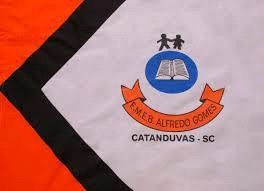 ESCOLA MUNICIPAL DE EDUCAÇÃO BÁSICA ALFREDO GOMES. DIRETORA: IVÂNIA AP. NORA.ASSESSORA PEDAGÓGICA: SIMONE ANDRÉA CARL. ASSESSORA TÉCNICA ADM.: TANIA M. N. DE ÁVILA. CNPJ – 78.502.697/0001-96 - FONE 3525 6555 BAIRRO CENTRO OESTECATANDUVAS – SC ANO 2021DISCIPLINA: LÍNGUA INGLESAPROFESSORA: VANICE DORÉ BISSANITURMA: 4º ANO SEQUÊNCIA AT THE SUPERMARKET - AULA 01 NAME: _____________________________________